APPLICATION FOR ALL WEATHER OPERATIONS (AWO)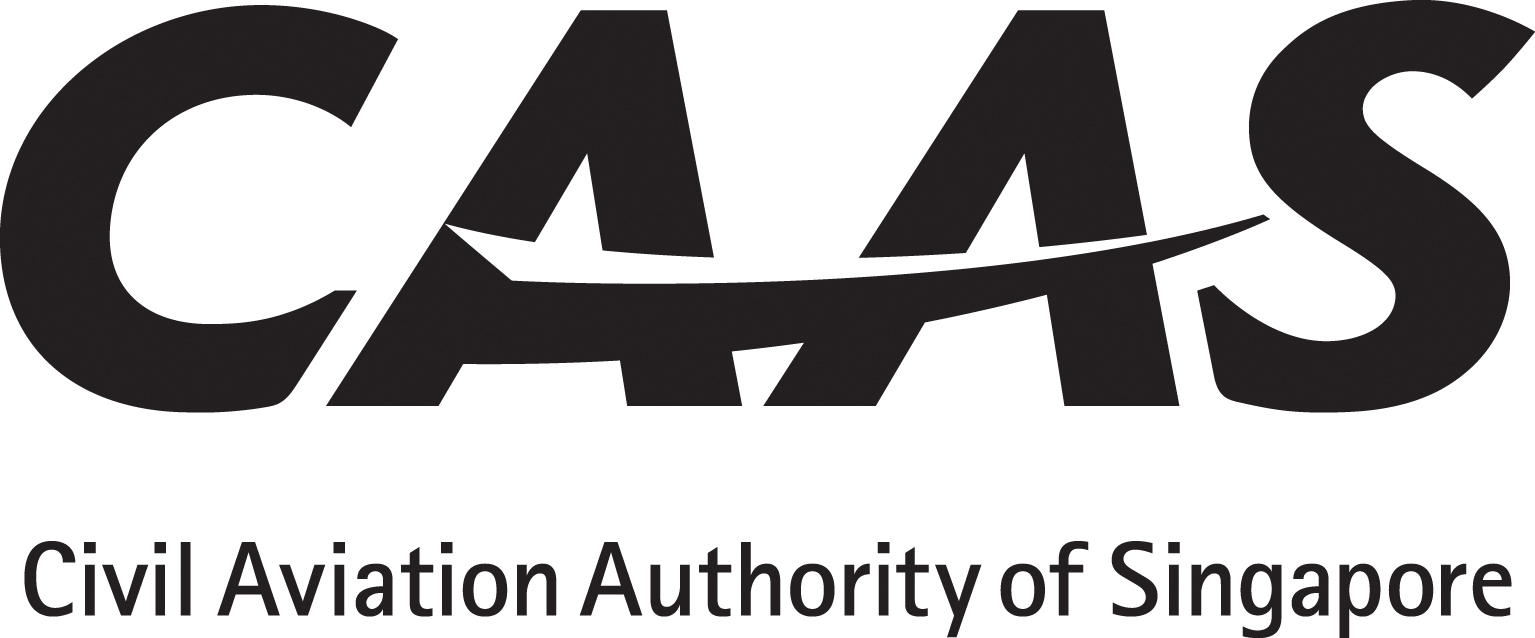 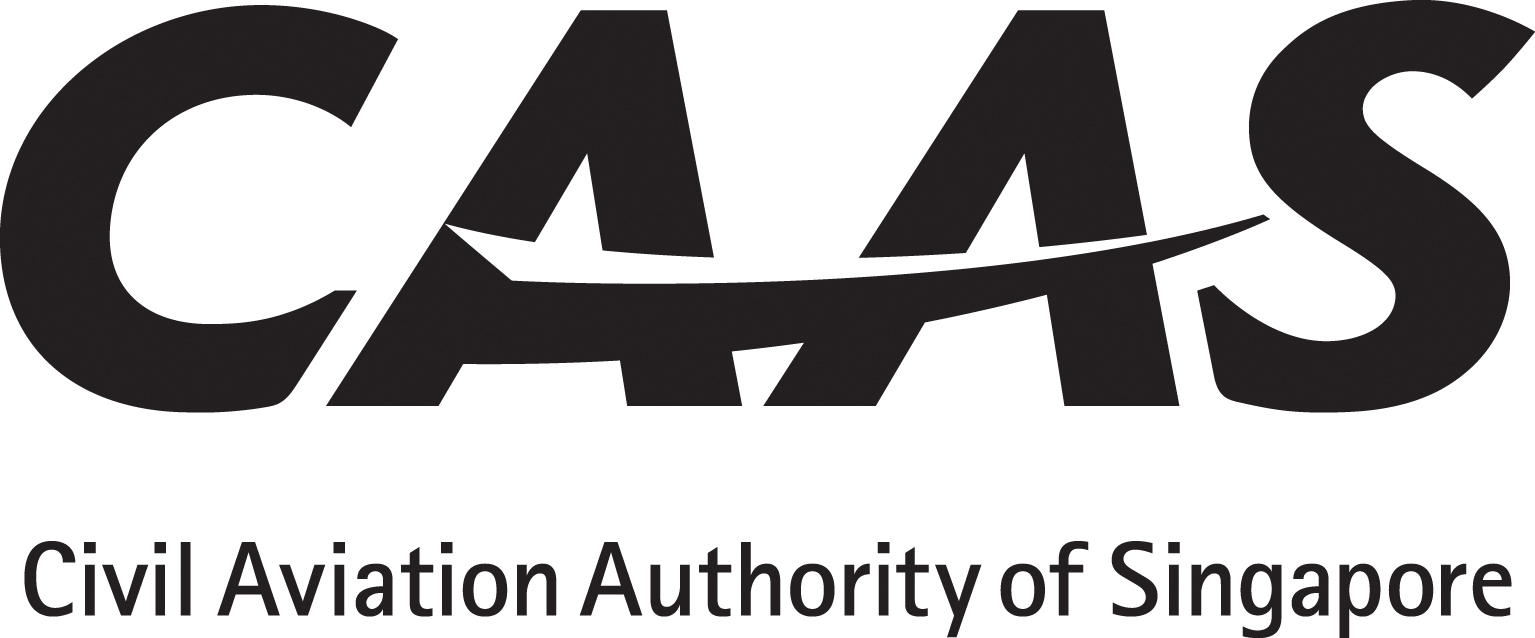 INSTRUCTIONS1.     	The applicant will tick (√) the appropriate yes/no boxes and as applicable insert references from the AFM or Ops Manual with sample pages attached as appendix.2.    	Applicant must obtain and submit manufacturer’s written confirmation with regard to continuing maintenance. 3.    	Operating policy and procedures, training syllabus and lesson plan must be submitted for approval before commencement of 	flight crew / dispatcher training.  PARTICULARSApplicant:_______________________AOC No:__________ Rep’s name:_________________Position:______________Warning:   Notice is given that the operator shall accept full responsibility for all information given in this application form. Any attempt to provide false information will result in rejection of the application and, if already granted, the withdrawal of the Operational Approval. In addition, the operator may render himself liable to prosecution under section 29C(1)(b) of the Air Navigation Act.          I declare to the best of my knowledge and belief that the statements made and the information supplied in this form are complete and correct.  I understand that any false representations made by me for the purpose of procuring the Singapore aviation safety instrument is an offence under section 29C(1)(b) of the Air Navigation Act and I may be subject to the penalties stipulated thereunder and any Singapore aviation safety instrument granted pursuant to the application will be revoked.Signature / Name of person representing the applicant:_____________________________________Date__________________                                 						Signature / Name of A/FO Officer accepting this form:_______________________________________Date_____    __________REFERENCESRegulatory:    (1)   ANR 98 PART 2 Division Regulations 4 – 9, Division 4, Regulations 20 - 33Compliance:  (1)   CAAS AC 98-4-1 (0)   (2)   ICAO DOC 9365 (3)  FAA AC 120-29A  AC 120-28D  (4)   EASA CS - AWO   AWO APPLICATION DETAILS AWO APPLICATION DETAILS AWO APPLICATION DETAILS 1.    GENERAL INFORMATIONDATA BY APPLICANT  CAAS USE1.1     Applicant1.2     Aeroplane Registration  1.3     Aeroplane Serial Number1.4     Aeroplane Type / Model1.5     Aeroplane Manufacturer2    SCOPE OF APPLICATIONAPPLICANT’S COMPLIANCE STATEMENTCAAS USE2.1    Apply for CAT II□ yes □ no2.2    Apply for CAT IIIA□ yes □ no2.3    Apply for CAT IIIB□ yes □ no2.4    Apply for LVP Take-off□ yes □ no2.5    Initial request for AWO Ops          approval for aeroplane type          in 1.4□ yes □ no2.6    Others (please specify)□ yes □ no      AIRWORTHINESS CERTIFICATION      AIRWORTHINESS CERTIFICATION      AIRWORTHINESS CERTIFICATION      AIRWORTHINESS CERTIFICATION1.      CERTIFICATION DETAILS1.      CERTIFICATION DETAILSDATA BY APPLICANTCAAS USE1.1   AWO Type Design Approval reflected in:1.1   AWO Type Design Approval reflected in:(a)     AFM(b)     AFM Supplement(c)     TCDS(d)     STC(e)     Others (Please show evidence)(a)     AFM(b)     AFM Supplement(c)     TCDS(d)     STC(e)     Others (Please show evidence)(a)   □ yes      □ no(b)   □ yes      □ no(c)   □ yes      □ no(d)   □ yes      □ no(e)   □ yes      □ no1.2    AFM/TCDS/STC Airworthiness          approval for installed system: (a)     Category II(b)     Category IIIA(c)     Category IIIB1.2    AFM/TCDS/STC Airworthiness          approval for installed system: (a)     Category II(b)     Category IIIA(c)     Category IIIB(a)   □ yes   □ no(b)   □ yes   □ no(c)   □ yes   □ no(a)   □ yes   □ no(b)   □ yes   □ no(c)   □ yes   □ no1.3    System eligibility for referenced aeroplane serial number.(a)      Make____________________________________Model_______________________________TSO_______________________(b)      Make____________________________________Model_______________________________TSO_______________________(c)      Make____________________________________Model_______________________________TSO_______________________(d)      Make____________________________________Model_______________________________TSO_______________________1.3    System eligibility for referenced aeroplane serial number.(a)      Make____________________________________Model_______________________________TSO_______________________(b)      Make____________________________________Model_______________________________TSO_______________________(c)      Make____________________________________Model_______________________________TSO_______________________(d)      Make____________________________________Model_______________________________TSO_______________________1.3    System eligibility for referenced aeroplane serial number.(a)      Make____________________________________Model_______________________________TSO_______________________(b)      Make____________________________________Model_______________________________TSO_______________________(c)      Make____________________________________Model_______________________________TSO_______________________(d)      Make____________________________________Model_______________________________TSO_______________________1.3    System eligibility for referenced aeroplane serial number.(a)      Make____________________________________Model_______________________________TSO_______________________(b)      Make____________________________________Model_______________________________TSO_______________________(c)      Make____________________________________Model_______________________________TSO_______________________(d)      Make____________________________________Model_______________________________TSO_______________________1.3    System eligibility for referenced aeroplane serial number.(a)      Make____________________________________Model_______________________________TSO_______________________(b)      Make____________________________________Model_______________________________TSO_______________________(c)      Make____________________________________Model_______________________________TSO_______________________(d)      Make____________________________________Model_______________________________TSO_______________________1.3    System eligibility for referenced aeroplane serial number.(a)      Make____________________________________Model_______________________________TSO_______________________(b)      Make____________________________________Model_______________________________TSO_______________________(c)      Make____________________________________Model_______________________________TSO_______________________(d)      Make____________________________________Model_______________________________TSO_______________________1.4    AWO type design approval reflected in:   □  Type design      □  FAA STC       □  EASA/JAA STC      □  Service Bulletin     □  CAAS STC      □  Others:  please specify.1.4    AWO type design approval reflected in:   □  Type design      □  FAA STC       □  EASA/JAA STC      □  Service Bulletin     □  CAAS STC      □  Others:  please specify.1.4    AWO type design approval reflected in:   □  Type design      □  FAA STC       □  EASA/JAA STC      □  Service Bulletin     □  CAAS STC      □  Others:  please specify.1.4    AWO type design approval reflected in:   □  Type design      □  FAA STC       □  EASA/JAA STC      □  Service Bulletin     □  CAAS STC      □  Others:  please specify.1.4    AWO type design approval reflected in:   □  Type design      □  FAA STC       □  EASA/JAA STC      □  Service Bulletin     □  CAAS STC      □  Others:  please specify.1.4    AWO type design approval reflected in:   □  Type design      □  FAA STC       □  EASA/JAA STC      □  Service Bulletin     □  CAAS STC      □  Others:  please specify.AWO CONTINUING AIRWORTHINESSAWO CONTINUING AIRWORTHINESSAWO CONTINUING AIRWORTHINESSAWO CONTINUING AIRWORTHINESSAWO CONTINUING AIRWORTHINESSSUPPLEMENT TO MAINTENANCE PROGRAMMESUPPLEMENT TO MAINTENANCE PROGRAMMESUPPLEMENT TO MAINTENANCE PROGRAMMESUPPLEMENT TO MAINTENANCE PROGRAMMESUPPLEMENT TO MAINTENANCE PROGRAMMEMaintenance RequirementsMaintenance RequirementsData by applicantApplicant’s compliance statementCAAS Use1.      An established Maintenance Programme containing all AWO maintenance requirements prescribed by the manufacturer or the design organization.1.      An established Maintenance Programme containing all AWO maintenance requirements prescribed by the manufacturer or the design organization.□ yes □ no2.       The applicant must institute procedures in respect of continuing airworthiness practices for AWO. These procedures should cover the following subjects:(a)      Maintenance of AWO equipment (adherence to manufacturer’s instructions, modification procedures. Repair procedures, system calibration policy, AWO maintenance practices, handling of onboard systems etc.)(b)     Action for non-compliant aeroplane (downgrading, technical entries, corrective actions, placarding, upgrading, release to service procedures, monitoring and reporting of repetitive defects, reliability reporting, reporting to the Authority, etc.)(c)     Maintenance training (initial training and recurrent training of applicant’s maintenance management staff and contractor’s maintenance personnel, training syllabi, qualification of maintenance personnel, etc.)(d)    Test equipment (use of test equipment, handling, calibration, etc.)2.       The applicant must institute procedures in respect of continuing airworthiness practices for AWO. These procedures should cover the following subjects:(a)      Maintenance of AWO equipment (adherence to manufacturer’s instructions, modification procedures. Repair procedures, system calibration policy, AWO maintenance practices, handling of onboard systems etc.)(b)     Action for non-compliant aeroplane (downgrading, technical entries, corrective actions, placarding, upgrading, release to service procedures, monitoring and reporting of repetitive defects, reliability reporting, reporting to the Authority, etc.)(c)     Maintenance training (initial training and recurrent training of applicant’s maintenance management staff and contractor’s maintenance personnel, training syllabi, qualification of maintenance personnel, etc.)(d)    Test equipment (use of test equipment, handling, calibration, etc.)□ yes □ no□ yes □ no□ yes □ no□ yes □ noAWO FLIGHT OPERATIONS AWO FLIGHT OPERATIONS AWO FLIGHT OPERATIONS AWO FLIGHT OPERATIONS AWO FLIGHT OPERATIONS AWO FLIGHT OPERATIONS Operating Practices and ProceduresOperating Practices and ProceduresOperating Practices and ProceduresData by applicantApplicant’s Compliance StatementCAAS Use1.      The applicant must institute AWO Operating Practices and Procedures. These practices and procedures should cover the following subject:1.      The applicant must institute AWO Operating Practices and Procedures. These practices and procedures should cover the following subject:1.      The applicant must institute AWO Operating Practices and Procedures. These practices and procedures should cover the following subject:Reference to AWO Operating Practices and Procedures descriptions in Operations Manual: Chapter and paragraph(a)   Flight planning procedures, AWO status of aeroplane, review of Technical Log, use of MEL, external inspections, (navigation antennas, etc.);(b)    Requirements and normal procedures for CAT II/III             approach flight profiles, crew coordination;(c)    Requirements and procedures for low visibility take-off;(d)    Requirements and procedures on the ground;(e)    Procedures with respect to flight crew response to abnormal situations (response to non-normal events, etc.);(f)     Post-flight procedures (Tech Log entries, defects and description, etc.);(g)    Continuous monitoring of low visibility operations.(a)   Flight planning procedures, AWO status of aeroplane, review of Technical Log, use of MEL, external inspections, (navigation antennas, etc.);(b)    Requirements and normal procedures for CAT II/III             approach flight profiles, crew coordination;(c)    Requirements and procedures for low visibility take-off;(d)    Requirements and procedures on the ground;(e)    Procedures with respect to flight crew response to abnormal situations (response to non-normal events, etc.);(f)     Post-flight procedures (Tech Log entries, defects and description, etc.);(g)    Continuous monitoring of low visibility operations.(a)   Flight planning procedures, AWO status of aeroplane, review of Technical Log, use of MEL, external inspections, (navigation antennas, etc.);(b)    Requirements and normal procedures for CAT II/III             approach flight profiles, crew coordination;(c)    Requirements and procedures for low visibility take-off;(d)    Requirements and procedures on the ground;(e)    Procedures with respect to flight crew response to abnormal situations (response to non-normal events, etc.);(f)     Post-flight procedures (Tech Log entries, defects and description, etc.);(g)    Continuous monitoring of low visibility operations.□ yes □ no□ yes □ no□ yes □ no□ yes □ no□ yes □ no□ yes □ no□ yes □ noFlight Crew Training and QualificationData by applicantApplicant’s Compliance StatementCAAS Use1.   Applicant’s Flight Crew Training syllabi. Reference to descriptions in Operations Manual Part D: Chapter and paragraph(h)  Flight Crew Qualification Requirements;(i)   Description of initial and recurrent training. Checking and Training syllabi.□ yes □ no□ yes □ no